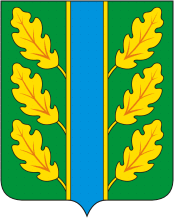 Периодическое печатное средство массовой информации«Вестник Дубровского района»Распространяется бесплатно.Подлежит распространению на территории Дубровского района.Порядковый номер выпуска:  № 178Дата выхода выпуска в свет: 29.01.2021 годаТираж:  22 экземплярар.п.ДубровкаСоучредителями периодического печатного средства массовой информации «Вестник Дубровского района» являются: Дубровский районный Совет народных депутатов и администрация Дубровского района.Редакцией периодического печатного средства массовой информации «Вестник Дубровского района» является администрация Дубровского района, которая также является его издателем и распространителем.        Адрес редакции, издателя, типографии: 242750, Брянская область, поселок Дубровка, ул. Победы, д 18.        Периодическое печатное средство массовой информации «Вестник Дубровского района является официальным периодическим печатным средством массовой информации, предназначенным для опубликования муниципальных правовых актов органов местного самоуправления Дубровского района, обсуждения проектов муниципальных правовых актов, доведения до сведения жителей Дубровского района иной официальной информации.        Главный редактор: Василенко О.Н.Содержание:Раздел 1. «Правовые акты».1.1. Устав муниципального образования «Дубровский район». 1.2. Правовые акты, принимаемые на местном референдуме.1.3. Решения Дубровского районного Совета народных депутатов.1.4. Решения Дубровского поселкового Совета  народных депутатов1.5. Постановления и распоряжения администрации Дубровского района.1.6. Приказы Председателя контрольно- счетной палаты Дубровского района.Раздел 2. «Официальная информация».2.1. Отчеты о деятельности контрольно- счетной палаты Дубровского района.2.2.  Объявления о проведении публичных слушаний.2.3.  Муниципальные правовые акты, подлежащие обсуждению на публичных слушаниях.2.4. Иная официальная информация.Раздел 1. «Правовые акты».1.1. Устав муниципального образования «Дубровский район» – информация отсутствует.1.2. Правовые акты, принимаемые на местном референдуме – информация отсутствует.1.3. Решения Дубровского районного Совета народных депутатов - информация отсутствуетРешения Дубровского поселкового Совета  народных депутатов Российская ФедерацияБрянская областьДУБРОВСКИЙ ПОСЕЛКОВЫЙ СОВЕТ НАРОДНЫХ ДЕПУТАТОВРЕШЕНИЕОт 29.01.2021г.                                                                                               № 161п. ДубровкаОб утверждении Положения о порядке принятия решения о применении к депутату Дубровского поселкового Совета народных депутатов, Главе Дубровского городского поселения мер ответственностиРуководствуясь Федеральным законом от 06.10.2003 N 131-ФЗ "Об общих принципах организации местного самоуправления в Российской Федерации", Законом Брянской области от 01.08.2014 N 54-З "Об отдельных вопросах статуса лиц, замещающих государственные должности Брянской области и муниципальные должности", Уставом муниципального образования "Дубровское городское поселение", Дубровский поселковый Совет народных депутатовРЕШИЛ:1. Утвердить прилагаемое Положение о порядке принятия решения о применении к депутату Дубровского поселкового Совета народных депутатов, Главе Дубровского городского поселения мер ответственности (приложение).2. Решение вступает в силу со дня его официального опубликования.Глава Дубровскогогородского поселения                                                                        П.В. ПарлюкПриложениек Решению Дубровского поселковогоСовета народных депутатовот 29.01.2021 года №  161Положение о порядке принятия решения о применении к депутату Дубровского поселкового Совета народных депутатов, Главе Дубровского городского поселения мер ответственности1. Настоящим Положением определяется порядок принятия решения о применении к депутату Дубровского поселкового Совета народных депутатов, Главе Дубровского городского поселения, представившим недостоверные или неполные сведения о своих доходах, расходах, об имуществе и обязательствах имущественного характера, а также сведения о доходах, расходах, об имуществе и обязательствах имущественного характера своих супруги (супруга) и несовершеннолетних детей, если искажение этих сведений является несущественным, мер ответственности, предусмотренных частью 7.3-1 статьи 40 Федерального закона от 06.10.2003 N 131-ФЗ "Об общих принципах организации местного самоуправления в Российской Федерации" (далее по тексту - меры ответственности).2. Основанием для рассмотрения вопроса о применении к депутату Дубровского поселкового Совета народных депутатов (далее по тексту - депутат), Главе Дубровского городского поселения меры ответственности является поступление в Дубровский поселковый Совет народных депутатов заявления Губернатора Брянской области о применении в отношении депутата, Главе Дубровского городского поселения меры ответственности (далее по тексту - заявление).3. В соответствии с настоящим Положением к депутату, Главе Дубровского городского поселения могут быть применены следующие меры ответственности:1) предупреждение;2) освобождение депутата от должности в Дубровском поселковом Совете народных депутатов (далее по тексту - поселковый Совет) с лишением права занимать должности в поселковом Совете до прекращения срока его полномочий;3) освобождение от осуществления полномочий на постоянной основе с лишением права осуществлять полномочия на постоянной основе до прекращения срока его полномочий;4) запрет занимать должности в поселковом Совете до прекращения срока его полномочий;5) запрет исполнять полномочия на постоянной основе до прекращения срока его полномочий.4. Решение о применении к депутату, Главе Дубровского городского поселения меры ответственности принимается поселковым Советом.5. При поступлении в поселковый Совет заявления Главой Дубровского городского поселения в десятидневный срок обеспечивается:1) направление депутату, в отношении которого поступило заявление, письменного уведомления с информацией о содержании поступившего заявления, о дате, времени и месте его рассмотрения, о порядке принятия решения о применении меры ответственности и праве представить письменные пояснения по существу выявленных нарушений, которые будут оглашены при рассмотрении заявления на заседании поселкового Совета;2) направление Губернатору Брянской области письменного уведомления о дате, времени и месте рассмотрения заявления.6. В случае если в поселковый Совет поступило заявление о применении меры ответственности в отношении Главы Дубровского городского поселения, обеспечение мероприятий, предусмотренных пунктом 5 настоящего Положения, осуществляет заместитель Главы Дубровского городского поселения.7. Вопрос о применении к депутату, Главе Дубровского городского поселения меры ответственности включается в повестку дня ближайшего заседания поселкового Совета.8. Решение о применении меры ответственности в отношении депутата, Главы Дубровского городского поселения принимается не позднее чем через 30 дней со дня поступления заявления.9. В случае рассмотрения вопроса о применении меры ответственности в отношении Главы Дубровского городского поселения заседание поселкового Совета, на котором рассматривается данный вопрос, проходит под председательством заместителя Главы Дубровского городского поселения.10. При рассмотрении вопроса на заседании поселкового Совета председательствующий:1) оглашает поступившее заявление и обстоятельства, при которых совершено коррупционное нарушение;2) оглашает письменные пояснения лица, в отношении которого поступило заявление (при наличии);3) предоставляет лицу, в отношении которого поступило заявление, возможность дать дополнительные пояснения по факту предоставления им неполных или недостоверных сведений о доходах, расходах, об имуществе и обязательствах имущественного характера (в случае присутствия лица на заседании);4) доводит информацию о соблюдении лицом, совершившим коррупционное нарушение, других ограничений и запретов, требований о предотвращении или об урегулировании конфликта интересов и исполнении им обязанностей, установленных в целях противодействия коррупции, а также предшествующие результаты исполнения лицом своих должностных обязанностей;5) разъясняет присутствующим депутатам, какие меры ответственности могут быть применены в отношении депутата или Главы Дубровского городского поселения;6) предлагает депутатам высказать мнения относительно рассматриваемого вопроса и предложения о применении одной из предусмотренных законом мер ответственности;7) разъясняет, каким числом голосов принимается решение и объявляет о начале голосования;8) после оглашения результатов голосования и принятого решения разъясняет срок изготовления решения, его опубликования и размещения на официальном сайте Дубровского муниципального района Брянской области в сети интернет.11. Неявка на заседание поселкового Совета лица, в отношении которого поступило заявление, или непредставление им письменных пояснений по существу выявленных нарушений не препятствует рассмотрению заявления и принятию соответствующего решения.12. При определении меры ответственности депутата, Главы Дубровского городского поселения поселковый Совет учитывает обстоятельства, при которых совершено коррупционное правонарушение, характер совершенного коррупционного правонарушения, его тяжесть, соблюдение лицом, его совершившим, других ограничений и запретов, требований о предотвращении или об урегулировании конфликта интересов и исполнение им обязанностей, установленных в целях противодействия коррупции, а также предшествующие результаты исполнения лицом своих должностных обязанностей.13. Решение о применении меры ответственности принимается большинством голосов от числа присутствующих депутатов.Лицо, в отношении которого рассматривается вопрос о применении меры ответственности, участие в голосовании не принимает.В случае равенства голосов решающим является голос председательствующего.14. Решение поселкового Совета о применении меры ответственности к депутату, Главе Дубровского городского поселения оформляется в письменной форме, с мотивированным обоснованием, позволяющим считать искажения представленных сведений о доходах, расходах, об имуществе и обязательствах имущественного характера несущественными.Решение должно содержать:1) фамилию, имя и отчество (при наличии) лица;2) должность (при наличии);3) основание для применения меры ответственности;4) меру ответственности.15. В течение трех рабочих дней со дня принятия решения о применении мер ответственности председатель постоянной комиссии по правовому регулированию и социальным вопросам, должен ознакомить под роспись с принятым решением лицо, в отношении которого оно принято, вручить ему заверенную копию решения, а также направить копию решения Губернатору Брянской области.16. В случае если решение о применении меры ответственности в указанный в пункте 15 настоящего Положения срок невозможно довести до сведения лица, к которому она применена, или лицо отказывается ознакомиться с решением под роспись, составляется акт об отказе в ознакомлении с решением или о невозможности ознакомления.17. Решение о применении меры ответственности к депутату, Главе Дубровского городского поселения в семидневный срок со дня его принятия подлежит опубликованию в  периодическом печатном средстве массовой информации «Вестник Дубровского района» и размещению на сайте Дубровского муниципального района Брянской области в сети интернет.1.5.	Постановления и распоряжения администрации Дубровского района - информация отсутствует.1.6. Приказы Председателя контрольно - счетной палаты Дубровского района - информация отсутствует.Раздел 2. «Официальная информация».2.1. Отчеты о деятельности контрольно - счетной палаты Дубровского района - информация отсутствует.2.2.  Объявления о проведении публичных слушаний  - информация отсутствует.2.3.  Муниципальные правовые акты, подлежащие обсуждению на публичных слушаниях -информация отсутствует.2.4. Иная официальная информация  - информация отсутствует.Выпуск  № 178  периодического печатного средства массовой информации «Вестник Дубровского района»  подписан к печати.      Главный редактор                О.Н. Василенко